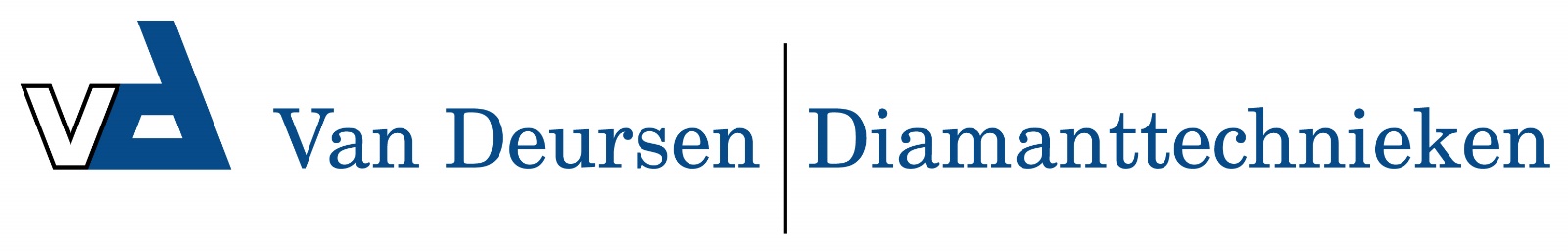 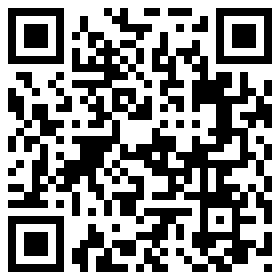 DAB+PRO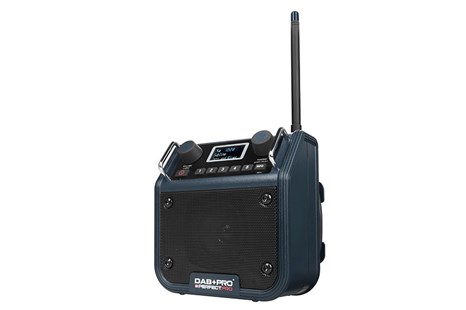 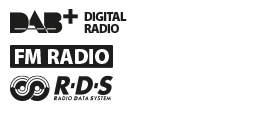 RADIODAB+ Digitale Radio ontvangstFM ontvangst met RDS zenderinformatie5 voorkeuze-zenders FM en DAB+EXTRA MEDIAAux ingang voor externe MP3 spelerAUDIO3 inch speaker 4 WattKlankkast inhoud 1,4 literVOEDING/STROOMNetstroom (230V)Batterijen (4 x C)EXTRAS FUNCTIESBedieningsmenu instelbaar in meerdere talenUITRUSTINGABS kunststof slagvaste behuizingVerlichte LCD displayMetalen speaker grillRubberen bedieningsknoppenFlexibele antenne (type RADAB7)Neopreen-rubberen stroomkabel 1,8 meterKabel-opbergmogelijkheid achter op de radioHandgreep achter op de radioMetalen beschermbeugels voor de draaiknoppenAFMETING/GEWICHT/KLEURGewicht excl. batterijen 1,5 kgBxHxD 18 x 18 x 13 cmKleur: blauwCLASSIFICATIESSchokbestendigRegen-, vuil, en stofbestendig (IPX3 norm)LOS VERKRIJGBARE ACCESSOIRESBig Mouth - Radio & gereedschapstas